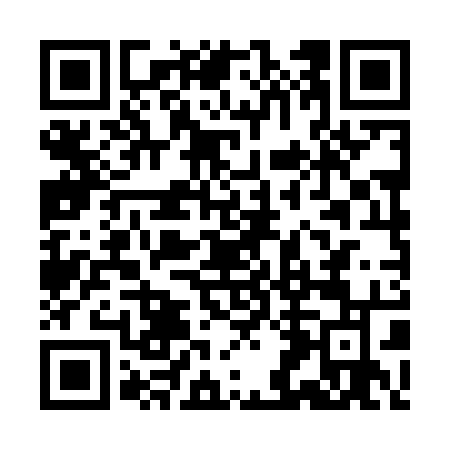 Ramadan times for Texingtal, AustriaMon 11 Mar 2024 - Wed 10 Apr 2024High Latitude Method: Angle Based RulePrayer Calculation Method: Muslim World LeagueAsar Calculation Method: ShafiPrayer times provided by https://www.salahtimes.comDateDayFajrSuhurSunriseDhuhrAsrIftarMaghribIsha11Mon4:404:406:3012:173:246:066:067:5012Tue4:374:376:2712:173:256:086:087:5213Wed4:354:356:2512:173:276:106:107:5314Thu4:334:336:2312:173:286:116:117:5515Fri4:304:306:2112:163:296:136:137:5716Sat4:284:286:1812:163:306:156:157:5917Sun4:254:256:1612:163:316:166:168:0118Mon4:234:236:1412:163:326:186:188:0319Tue4:204:206:1212:153:336:206:208:0420Wed4:184:186:1012:153:346:216:218:0621Thu4:154:156:0712:153:356:236:238:0822Fri4:134:136:0512:143:366:256:258:1023Sat4:104:106:0312:143:376:266:268:1224Sun4:084:086:0112:143:386:286:288:1425Mon4:054:055:5812:133:396:296:298:1626Tue4:024:025:5612:133:396:316:318:1827Wed4:004:005:5412:133:406:336:338:2028Thu3:573:575:5212:133:416:346:348:2229Fri3:543:545:4912:123:426:366:368:2430Sat3:523:525:4712:123:436:386:388:2631Sun4:494:496:451:124:447:397:399:281Mon4:464:466:431:114:457:417:419:302Tue4:444:446:411:114:467:427:429:323Wed4:414:416:381:114:467:447:449:344Thu4:384:386:361:104:477:467:469:375Fri4:354:356:341:104:487:477:479:396Sat4:324:326:321:104:497:497:499:417Sun4:304:306:301:104:507:517:519:438Mon4:274:276:271:094:517:527:529:459Tue4:244:246:251:094:517:547:549:4810Wed4:214:216:231:094:527:557:559:50